OKULUN KİMLİK BİLGİLERİ2.TARİHÇEOkulumuz 1993-1994 Eğitim ve öğretim yılında Atatürk Anadolu Öğretmen Lisesi yatakhane binaları B bloğunda Elektrik bölümüne öğrenci alarak eğitim ve öğretime başlamıştır.İlk açıldığında öğretmen sayısı okul müdürü dâhil 5 (beş)’dir. Öğrenci sayısı ise 37 dir.1994-1995 eğitim öğretim yılında Tesisat teknolojisi ve yapı bölümlerine öğrenci alınmış ve okulun öğrenci sayısı 99, öğretmen sayısı okul müdürü dâhil 8 olmuştur.1995-1996 eğitim öğretim yılında elektrik ve tesisat teknolojisi bölümlerine öğrenci alınarak öğrenci sayısı 128, öğretmen sayısı okul müdürü dâhil 13 olmuştur. 18 öğrenci ile 1995-1996 eğitim öğretim yılında ilk mezunlar verilmiştir.Okulumuz 17 Mart 1993 tarihli Erkek Teknik Ortaöğretim Genel Müdürlüğünün yazısı ile yatılı olarak açılmıştır. 2012 yılında ilçemizde yaşanan doğal afetlerden dolayı okul binamızın gördüğü hasar nedeniyle bünyemiz Halk Eğitim Merkezi´ne taşınmıştır ve halen geçici binada eğitim öğretime devam edilmektedir.2018-2019 eğitim öğretim yılının 2. Döneminden itibaren yeni yapılan lise kampüs içinde eğitim öğretim devam edecektir.Kurumumuz Anadolu meslek programı, Mesleki eğitim merkezi hizmet vermektedir.3.VİZYON Her gencin öğrencisi olmak istediği, okul kadrosunun huzur ve disiplin içerisinde çalıştığı, mezun ettiği öğrencilerinin bilimsel ve teknolojik yeniliklere açık, alanında iyi yetişmiş ve kendi öz gelişimini destekleyen bireyler olmalarını hedeflemekteyiz.4.MİSYONÖğrencilerimize bilimsel düşünen, özsaygısı ve özgüveni yüksek, aydın, bilgiyi yorumlayabilen, değişen dünyaya ayak uydurabilen fakat bunu asimile olmadan başarabilen, ileri görüşlü, duyarlı öğrenmeyi içselleştirmiş ve hayat boyu öğrenmeyi alışkanlık haline getirmiş, topluma duyarlı ve çözüm üreten bireyler olarak yetiştirmek4.OKULUN GENEL ÖZELLİKLERİ5. BİNA ARSA DONANIM BİLGİLERİBina arsa bilgilerib. Donanım bilgileri6. PERSONEL BİLGİLERİa. Okulda Çalışan Personel Sayısıb. Öğretmen Norm Kadro Bilgileric.Personel Listesi7.ÖĞRENCİ BİLGİLERİa. ŞUBE VE ÖĞRENCİ SAYILARIb. Öğrencilere İlişkin Veriler8.OKULUN MALİ YAPISIZAFER TEPELİOKUL MÜDÜRÜBulunduğu YerGÖKÇEADAResmi AdıGÖKÇEADA MESLEKİ VE TEKNİK ANADOLU LİSESİAdresFATİH MAH. KALEKÖY YOLU LİSE KAMPÜS İÇİGÖKÇEADA/ÇANAKKALETelefon0 286 887 28 52 Faks0 286 887 36 96E-Posta 310187@meb.k12.trWeb http://gokceadaeml.meb.k12.tr/Öğretim ŞekliTam günHizmete Başlama Tarihi1993Kurum Kodu310187Yabancı DiliİngilizceMüdürüZafer TEPELİBina ve Arsa Bilgileri LİSE KAMPÜS İÇİDerslik Sayısı 9Özel Eğitim Sınıfı2İşlik ve Atölyeler   4Diğer Alanlar6Laboratuar1 Isınma Şekli, Su ve Elektrik Durumu:Kömür  ile ısınıyor. Şehir şebeke suyu kullanılıyor. Şehir şebeke elektriği kullanılıyor. Lise kampüs içindeki binamız ısınması atölyeler Gökçeada Anadolu lisesi ve derslik ısınması Gökçeada ortaokulu tarafından gerçekleştirilecektir.Güvenlik ve HijyenToplum destekli polis tarafından denetlenmektedir. Okulda hijyen ve temizlik: 2 kadrolu, , 1  İşkur tarafından gönderilen personel tarafından sağlanmakta.Yatılılık ve Bursluluk Durumu-Kayıt Kabul ŞartlarıAdrese dayalı yerleştirme sonucu ile öğrenci alınmaktadır.Birimin AdıSayısıAlanı (m²)ÖzellikleriDerslik Binası1666,14Bahçe( derslik)1228,95Atölye Binası1733,49Atölye Bahçe1160,17Özel Eğitim Derslik Sayısı250Toplam Derslik Sayısı            9450Müdür odası135Müdür Yardımcısı odası220Öğretmenler odası1100Hizmetli odası120Kazan dairesiArşiv130Erkek Öğrenci WC 415Kız Öğrenci WC 415Erkek Öğretmen WC 27,5Bayan Öğretmen WC 27,5Araç -Gereçler2019AçıklamaBilgisayar20Dizüstü Bilgisayar1Yazıcı6Tarayıcı2Televizyon1İnternet Bağlantısı1FKB Laboratuarı1Bilgisayar Lab.1Faks1KameraOkulun İnternet Sitesi1Fotokopi Makinesi2Projeksiyon8KadroluAylıksız İzindeHizmet AlımıGörevlendirmeÜcretliToplamİhtiyaçYönetici3----32Öğretmen7--62142Memur-----02Hizmetli1--2-TOPLAM100082176SIRA NOBRANŞ ADINORM  KADROKADROLUGÖREVLNDİRMEÜCRETLİKURUM DIŞINDA OLANNORM  İHTİYAÇNORM  FAZLALIK1ELEKTRİK01-----2MATEMATİK11-----3TÜRK DİLİ VE EDEBİYATI11-----4TARİH11-----5FİZİK01-----6BEDEN EĞİTİMİ01----17İNGİLİZCE01----18DİN KÜLTÜRÜ VE AH. BİL.1019YİYECEK İÇECEK21-----10ÖZEL EĞİTİM31--2-2018 Yılı İtibariyle Öğretmenlerin Eğitim Durumu2018 Yılı İtibariyle Öğretmenlerin Eğitim Durumu2018 Yılı İtibariyle Öğretmenlerin Eğitim Durumu2018 Yılı İtibariyle Öğretmenlerin Eğitim DurumuSıraEğitim DüzeyiSayı1Ön Lisans12Lisans33Yüksek Lisans3SıraAdı ve SoyadıGörevi / BranşıKadro Durumu1ZAFER TEPELİ MüdürGÖREVLENDİRME2ÇİĞDEM ÖZGÜNAYDINMüdür YardımcısıGÖREVLENDİRME 3SEFA DİNÇFİKİRElektrik/Alan ŞefiKadrolu4DERYA KÖSEMüdür YardımcısıGörevlendirme5YASEMİN DURMAZ GEMİCİEdebiyatKadrolu 6ESRA ALTIPARMAKMatematikKadrolu 7Rukiye YARIMYiyecek İçecek Öğrt.4/B Sözleşmeli8ÖMER KARAKÖSETarih  Kadrolu(Özel Eğitim Görevlendirme)9TURAN AKARBeden EğitimKadrolu10İLYAS ALAYLIFelsefeGörevlendirme11TOLGA SARIAKÇALIKimyaGörevlendirme12HAVA KARAKİPRİKCoğrafyaGörevlendirme13DİLEK ATILGAN BiyolojiGörevlendirme14İSMAİL EMRETarihGörevlendirme15YAŞAR SAMİ YILMAZDin Kültürü ve Ahlak Bil.Görevlendirme16HÜSEYİN ERDOĞMUŞYardımcı PersonelGörevlendirme17.GÜLCAN SÜRÜLYardımcı PersonelGörevlendirme18.MURAT TAŞÖZYardımcı PersonelGörevlendirme (G.A.A.L)19HATİCE EVRENÖzel Eğitim4/B Sözleşmeli9. SINIF10. SINIF11. SINIF12. SINIFÖzel eğitim 10. sınıfÖzel eğitim 11. sınıfMEMP TOPLAMŞube Sayısı11111117Öğrenci Sayısı3 (Devamsız)10 ( 1 öğrenci devamsız)41111130Yıllara Göre Öğrenci MevcutlarıYıllara Göre Öğrenci MevcutlarıYıllara Göre Öğrenci MevcutlarıYıllara Göre Öğrenci MevcutlarıYıllara Göre Öğrenci MevcutlarıYıllara Göre Öğrenci Mevcutları2011-20122012-20132013-20142014-20152015-20162016-20171441161089386622017-20182018-20192019/2020483059Karşılaştırmalı Öğretmen/Öğrenci DurumuKarşılaştırmalı Öğretmen/Öğrenci DurumuKarşılaştırmalı Öğretmen/Öğrenci DurumuÖĞRETMENÖĞRENCİOKULToplam Öğretmen SayısıToplam Öğrenci SayısıÖğretmen Başına Düşen Öğrenci Sayısı13594,5ÜNİVERSİTEYE YERLEŞME SAYI VE ORANLARIÜNİVERSİTEYE YERLEŞME SAYI VE ORANLARIÜNİVERSİTEYE YERLEŞME SAYI VE ORANLARIÜNİVERSİTEYE YERLEŞME SAYI VE ORANLARIYILSINAVA GİRENYERLEŞENYERLEŞME ORANI20125031%6220132515%60201421     7%3320152219%8620162317%742017185%27,72018110%02019112%18,18Destekleme ve Yetiştirme Kursları Kapsamında Yapılan ÇalışmalarDestekleme ve Yetiştirme Kursları Kapsamında Yapılan ÇalışmalarYıllarÖğrenci Sayıları2015-201602016-2017382017-201802018-2019112019-20200Devamsızlık Nedeni İle Sınıf Tekrarı Yapan Öğrenci SayısıDevamsızlık Nedeni İle Sınıf Tekrarı Yapan Öğrenci SayısıDevamsızlık Nedeni İle Sınıf Tekrarı Yapan Öğrenci SayısıÖğretim YılıToplam Öğrenci SayısıDevamsızlıktan Dolayı Sınıf Tekrarı Yapan Öğrenci Sayısı2016-20176242017-20184862018-20193042019-2020590Başarısızlık Nedeni İle Sınıf Tekrarı Yapan Öğrenci SayısıBaşarısızlık Nedeni İle Sınıf Tekrarı Yapan Öğrenci SayısıBaşarısızlık Nedeni İle Sınıf Tekrarı Yapan Öğrenci SayısıÖğretim YılıToplam Öğrenci SayısıBaşarısızlıktan Dolayı Sınıf Tekrarı Yapan Öğrenci Sayısı2015-20168672016-20176242017-20184832018-2019301Taşımalı Öğrenci SayılarıTaşımalı Öğrenci SayılarıTaşımalı Öğrenci SayılarıÖğretim YılıToplam Öğrenci SayısıTaşımalı öğrenci sayısı2016-20176282017-201848112018-20193092019-20205912YılıGenel Bütçeden Tahsis Edilen Ödenek Tutarı (a)201650.000 TL201750.000 TL2018260.000 TL 2019150.000 TLYılıOkul Aile Birliği2018 1075  TL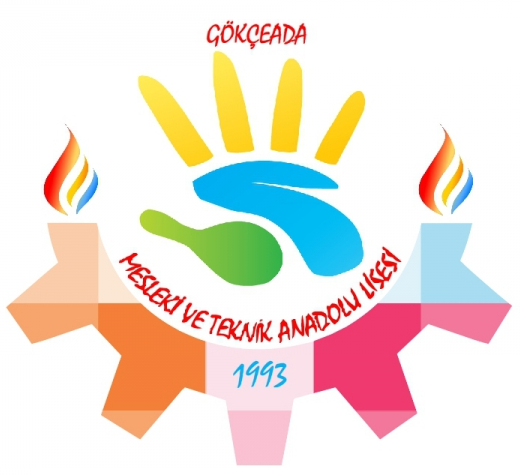 